监测点位示意图图1 监测点位图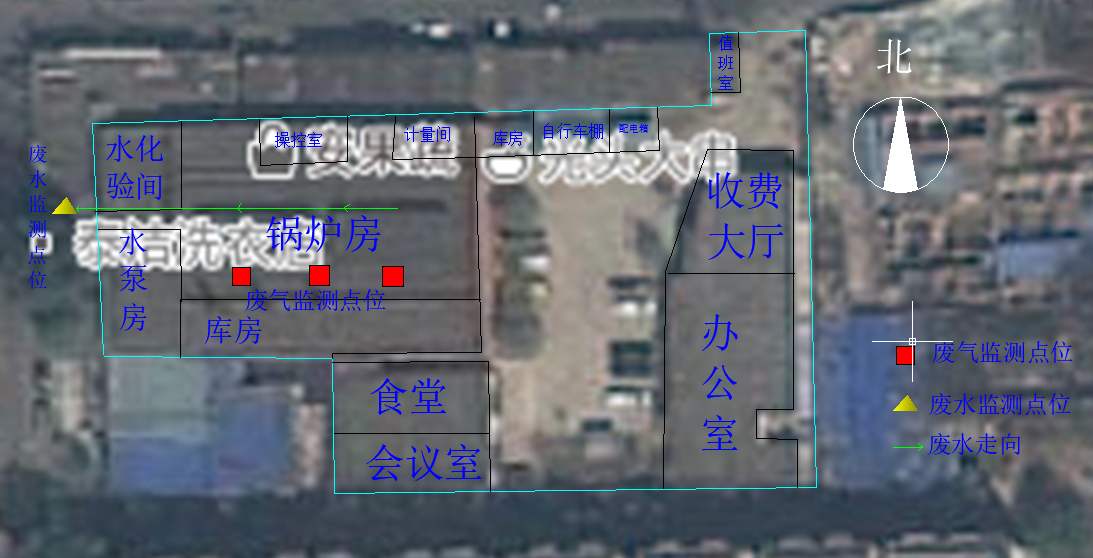 